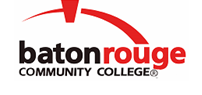 Baton Rouge Community CollegeAcademic Affairs Master SyllabusDate Approved:	3 September 2020Term and Year of Implementation:	Spring 2021Course Title:	Instrumentation Level 4BRCC Course Rubric:	INST 1419Previous Course Rubric:	INST 2413, INST 2423, and INST 2433Lecture Hours per week-Lab Hours per week-Credit Hours:	3-12-9Per semester:  Lecture Hours-Lab Hours-Instructional Contact Hours:	45-180-225Louisiana Common Course Number:	     CIP Code:	15.0404Course Description:	Covers the National Center for Construction Education and Research (NCCER) Instrumentation Level 4 Modules 1 - 7. Successful completion of this course requires passing the NCCER Level 4 Modules 1 - 7 Exams with a 70% or higher. This course requires an exam fee. Prerequisites:		INST 1326Co-requisites:		NoneSuggested Enrollment Cap:	20Learning Outcomes.  Upon successful completion of this course, the students will be able to:1.	Describe the calibration process and the five-point method of calibration.2.	Describe pneumatic and analog calibration equipment and basic calibration procedures.3.	Describe the basic concepts and elements of digital logic circuits, including memory elements, counters, arithmetic elements, and decoders.4.	Describe basic PLC systems with a comparison to hardwired systems, various number systems corresponding to PLCs, languages used to program PLCs, and PLC hardware components.5.	Describe a DCS and the different hardware components that form the complete system, such as fieldbuses, servers, and human-machine interfaces.Assessment Measures.  Assessment of all learning outcomes will be measured using the following methods:1.	Practical demonstrations and skills performances2.	Quizzes and tests3.	NCCER Instrumentation Level 4 Modules 1 - 7 ExamsInformation to be included on the Instructor’s Course Syllabi:Disability Statement:  Baton Rouge Community College seeks to meet the needs of its students in many ways.  See the Office of Disability Services to receive suggestions for disability statements that should be included in each syllabus.Grading: The College grading policy should be included in the course syllabus.  Any special practices should also go here.  This should include the instructor’s and/or the department’s policy for make-up work.  For example in a speech course, “Speeches not given on due date will receive no grade higher than a sixty” or “Make-up work will not be accepted after the last day of class”.Attendance Policy:  Include the overall attendance policy of the college.  Instructors may want to add additional information in individual syllabi to meet the needs of their courses.General Policies: Instructors’ policy on the use of things such as beepers and cell phones and/or hand held programmable calculators should be covered in this section.Cheating and Plagiarism:  This must be included in all syllabi and should include the penalties for incidents in a given class.  Students should have a clear idea of what constitutes cheating in a given course.Safety Concerns:  In some courses, this may be a major issue.  For example, “No student will be allowed in the lab without safety glasses”.  General statements such as, “Items that may be harmful to one’s self or others should not be brought to class”.Library/ Learning Resources:  Since the development of the total person is part of our mission, assignments in the library and/or the Learning Resources Center should be included to assist students in enhancing skills and in using resources.  Students should be encouraged to use the library for reading enjoyment as part of lifelong learning.Expanded Course Outline:I.	Instrument Calibration and Configuration A.	Calibration Process and the Five-Point Methoda.	Calibration processb.	Five-point method of calibration and the related documentation requirementsB.	Pneumatic and Analog Calibration Equipment and Basic Calibration Proceduresa.	Pneumatic calibration equipment and basic calibration proceduresb.	Analog calibration equipment and basic calibration proceduresC.	Smart Transmitters and Their Calibration Processa.	Various communication protocols and devices used for communicationb.	Calibrating highway addressable remote transducer (HART) devicesD.	Calibrating Transducers and Control Valve Positionersa.	Calibrating transducersb.	Calibrating Pneumatic, electro-pneumatic, and smart control valve positionersII.	Proving, Commissioning, and Troubleshooting a Loop A.	Inspecting Loop Components and Performing Continuity Checksa.	Visually inspecting various loop componentsb.	Conducting loop continuity tests on electrical and pneumatic devicesB.	Proving and Calibrating a Loopa.	Proving a loopb.	Calibrating a loopC.	Commissioning a Loopa.	Documents associated with commissioning a loopb.	Commissioning processD.	Fundamental Steps in Loop Troubleshooting and the Troubleshooting Processa.	Fundamental steps in loop troubleshootingb.	Loop troubleshooting process for oscillating loopsIII.	Tuning LoopsA.	Tuning and Basic Proportional Control Conceptsa.	Importance and function of loop tuningb.	Basic proportional control and terms relevant to tuningB.	Equations Needed for Loop Tuning and Loop Tuning Processesa.	Basic equations needed for loop tuningb.	Open loop tuning processesc.	Closed loop tuning processesd.	Visual loop tuning processIV.	Digital Logic Circuits A.	Concepts and Elements of  Digital Logic Circuitsa.	Digital logic technology and terminologyb.	AND, OR, XOR, and NOT gatesc.	NAND, NOR, and XNOR gatesd.	Combination logic and its purposesB.	Memory Elements and their Function in Digital Circuitsa.	Basic flip-flop designb.	Operation of clocked logic and clocked flip-flopsc.	Functions of various other types of registers C.	Counters and their Function in Digital Circuitsa.	Numbering systems related to digital circuitsb.	Function of binary countersc.	Function of other types of countersV.	 Programmable Logic Controllers (PLCs)A.	PLCs and Comparing them to Hardwired Systemsa.	Basic PLCs and systemsb.	Comparison between PLCs and hardwired systemsB.	Number Systems that Correspond with the Digital Operation of PLCsa.	Binary number systemb.	Hexadecimal number systemc.	Binary codingC.	PLC Hardware Components a.	Typical Power Suppliesb.	Operation of processorsc.	Operation of I/O and communication modulesD.	PLC Programming Conceptsa.	Programming languages used to program PLCsb.	Ladder diagramming and the six related categories of instructionc.	Guidelines for PLC programming and installationVI.	Distributed Control Systems (DCSs)A.	Evolution of a DCS and Its Relationship to Other Kinds of Control Systemsa.	What is a DCS?b.	Evolution of DCS technologyc.	Comparison of a DCS to other types of control systemsB.	Components and Systems Related to DCSsa.	Hardware components of a typical DCSb.	Servers and workstations used with DCSsc.	DCS fieldbuses, networks, and communications protocolsd.	Human-machine interfaces used with DCSsC.	Maintenance of DCS Technologya.	Considerations for preventive and/or periodic instrument maintenanceb.	Considerations and approaches to the calibration and repair of instrumentationc.	Expertise in the servicing of instrumentation and how information can be obtainedd.	Security issues associated with a DCS and how they can be addressedVII.	Analyzers and MonitorsA.	Basic Chemistry Concepts and Key Characteristics of Compounds and Solutions a.	Basic Properties of elements and compoundsb.	Chemical bonding and reactivityc.	Solutions and concentrationd.	Acids, bases, pH, and saltsB.	Density, Specific Gravity, Viscosity, and Turbiditya.	Properties of density and specific gravity and methods to analyze themb.	Properties of viscosity and methods to analyze itc.	Properties of turbidity and methods to analyze it